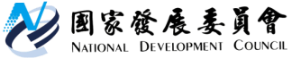 國家發展委員會 新聞稿發布日期：106年5月26日聯 絡 人：吳明蕙、利秀蘭聯絡電話：2316-5851、5852106年4月份景氣概況106年4月景氣對策信號綜合判斷分數較上月減少3分至21分，燈號轉呈黃藍燈，景氣領先、同時指標持續下跌，後續將密切關注景氣的變化。本月景氣燈號轉呈黃藍燈主要係海關出口值、機械及電機設備進口值及製造業營業氣候測驗點各減少1分所致，其變化主因包括：新臺幣匯率較上年同月升值6.5%，致以新臺幣計價之進出口值年增率增幅縮減；加以適逢新舊產品交替期，供應鏈持續進行庫存調整，匯率升值使廠商營收減少，致製造業營業氣候測驗點下降。考量匯率劇烈波動會影響以新臺幣計價之構成項目燈號分數，解讀時須格外謹慎。展望未來，全球景氣及貿易可望持續溫和擴張，推升出口動能，惟須留意川普經貿新政，以及主要國家貨幣政策分歧加劇全球金融巿場波動等影響。下半年隨著行動裝置推陳出新及物聯網、車用電子等新興應用商機擴展，加以政府加強投資與落實預算執行，將帶動民間投資需求；民間消費在母親節檔期及端午連假商機激勵下，可望提升相關買氣，惟實質薪資改善有限，可能約制國內消費成長。整體而言，目前國內外機構均預測今年臺灣經濟成長率高於去年，惟景氣領先指標與同時指標呈現持續下跌，顯示當前景氣復甦力道有待強化。景氣對策信號（詳圖1、圖2）4月綜合判斷分數較上月減少3分至21分，燈號由綠燈轉呈黃藍燈；9項構成項目中，海關出口值與製造業營業氣候測驗點皆由綠燈轉呈黃藍燈，分數各減少１分，機械及電機設備進口值則由黃紅燈轉為綠燈，分數減少1分；其餘6項燈號不變。個別構成項目說明如下：貨幣總計數M1B變動率：由上月4.9%減為4.3%，燈號續為黃藍燈。股價指數變動率：由上月12.8%增為14.4%，燈號續呈黃紅燈。工業生產指數變動率：由上月上修值3.0%減為1.2%，燈號續為黃藍燈。非農業部門就業人數變動率：由上月0.7%增為0.8%，燈號仍為黃藍燈。海關出口值變動率：由上月下修值6.6%減為1.4%，燈號由綠燈轉呈黃藍燈。機械及電機設備進口值變動率：由上月下修值14.4%減為8.1%，燈號由黃紅燈轉為綠燈。製造業銷售量指數變動率：由上月上修值1.4%減為-0.5%，燈號續為黃藍燈。批發、零售及餐飲業營業額變動率：由上月下修值4.2%減為2.1%，燈號續呈黃藍燈。製造業營業氣候測驗點：由上月下修值97.9點減為95.6點，燈號由綠燈轉為黃藍燈。景氣指標領先指標領先指標不含趨勢指數為100.52，較上月下跌0.50%（詳表1、圖3）。7個構成項目，經去除長期趨勢後，2項較上月上升，分別為：核發建照面積、股價指數；其餘5項：外銷訂單指數、實質半導體設備進口值、製造業營業氣候測驗點、實質貨幣總計數M1B、工業及服務業受僱員工淨進入率則較上月下滑。同時指標同時指標不含趨勢指數為100.21，較上月下跌1.00%（詳表2、圖4）。7個構成項目經去除長期趨勢後，除非農業部門就業人數較上月上升外，其餘6項均較上月下滑，分別為：製造業銷售量指數、實質機械及電機設備進口值、實質海關出口值、工業生產指數、批發、零售及餐飲業營業額，以及電力（企業）總用電量。落後指標	落後指標不含趨勢指數為101.31，較上月上升0.96%（詳表3、圖5）。6個構成項目經去除長期趨勢後，皆較上月上升，分別為：製造業存貨率、製造業單位產出勞動成本指數、失業率、工業及服務業經常性受僱員工人數、全體貨幣機構放款與投資，以及金融業隔夜拆款利率。下次發布日期為 106年6月27日（星期二）下午4時圖1  近1年景氣對策信號走勢圖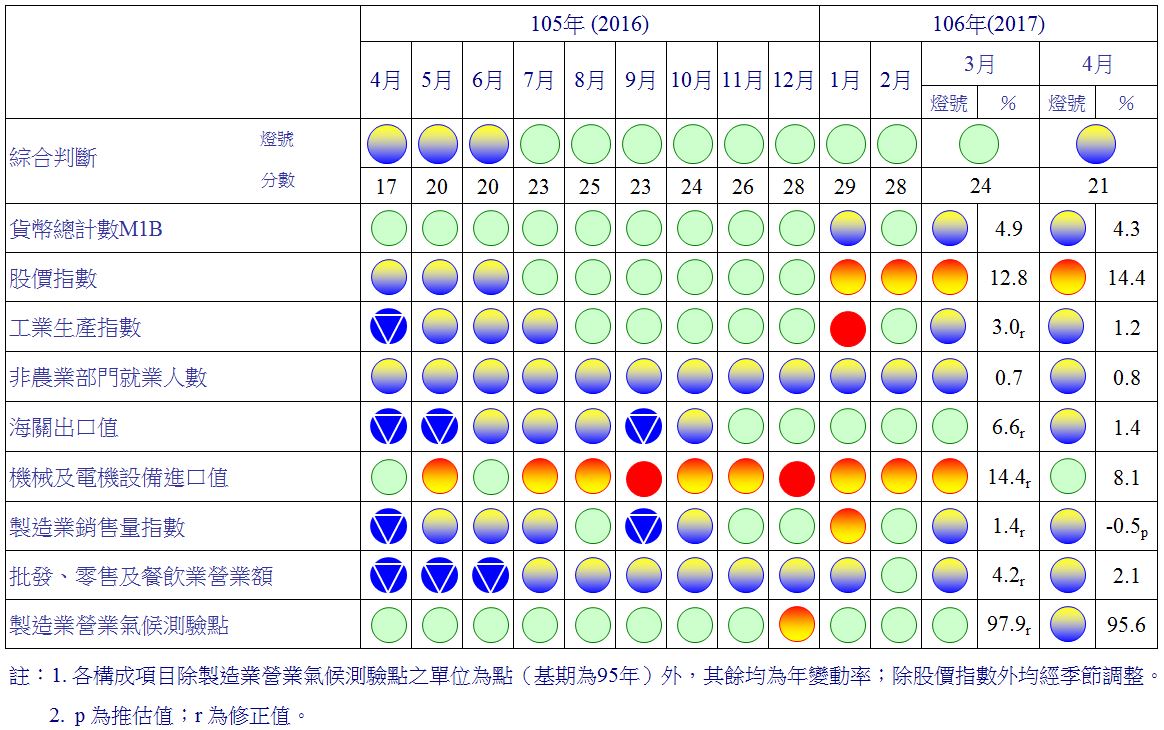 圖2  一年來景氣對策信號   表1  景氣領先指標                                                                                           指數註：1.本表構成項目指數為經季節調整、剔除長期趨勢，並平滑化與標準化後之數值。以下表同。2.淨進入率＝進入率—退出率。 3.核發建照面積僅包含住宿類（住宅）、商業類、辦公服務類、工業倉儲類4項建造執照統計資料。 4. SEMI半導體接單出貨比自2017年1月起停止發布，故2017年2月起以實質半導體設備進口值（3個月移動平均）替代。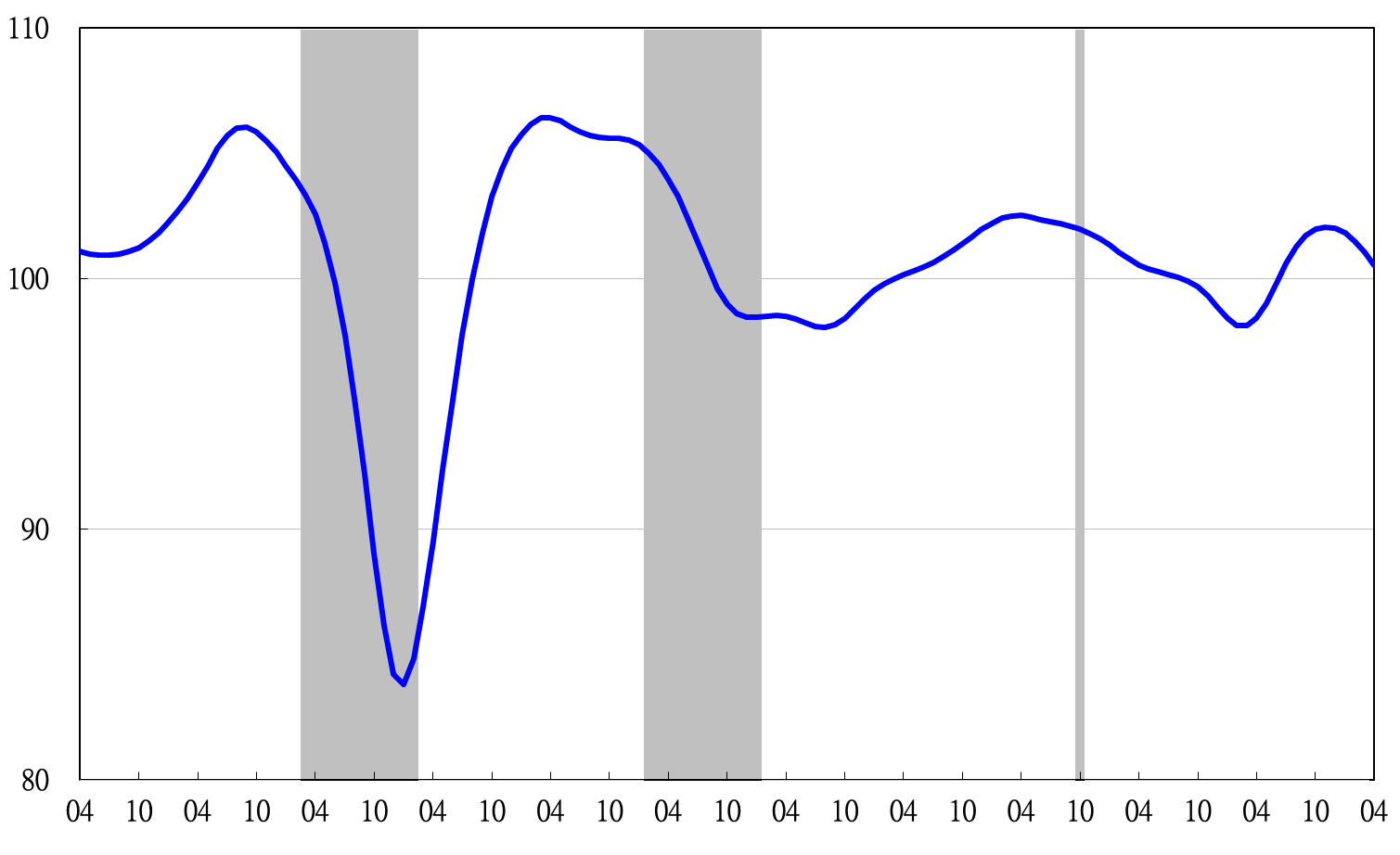 註：陰影區表景氣循環收縮期，以下圖同。圖3  領先指標不含趨勢指數走勢圖 表2  景氣同時指標                                                                                           指數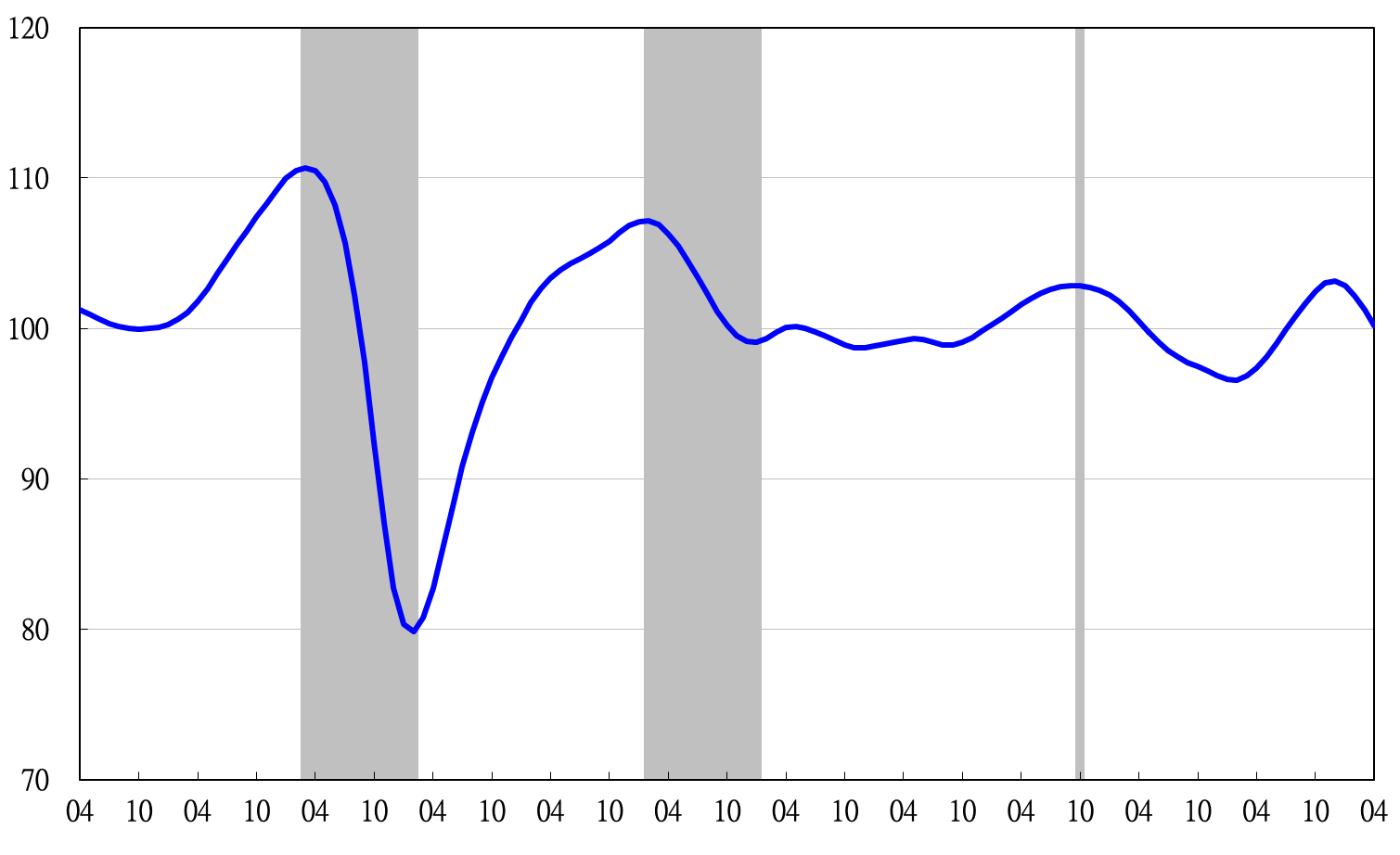 圖4  同時指標不含趨勢指數走勢圖      表3  景氣落後指標                                                                                                   指數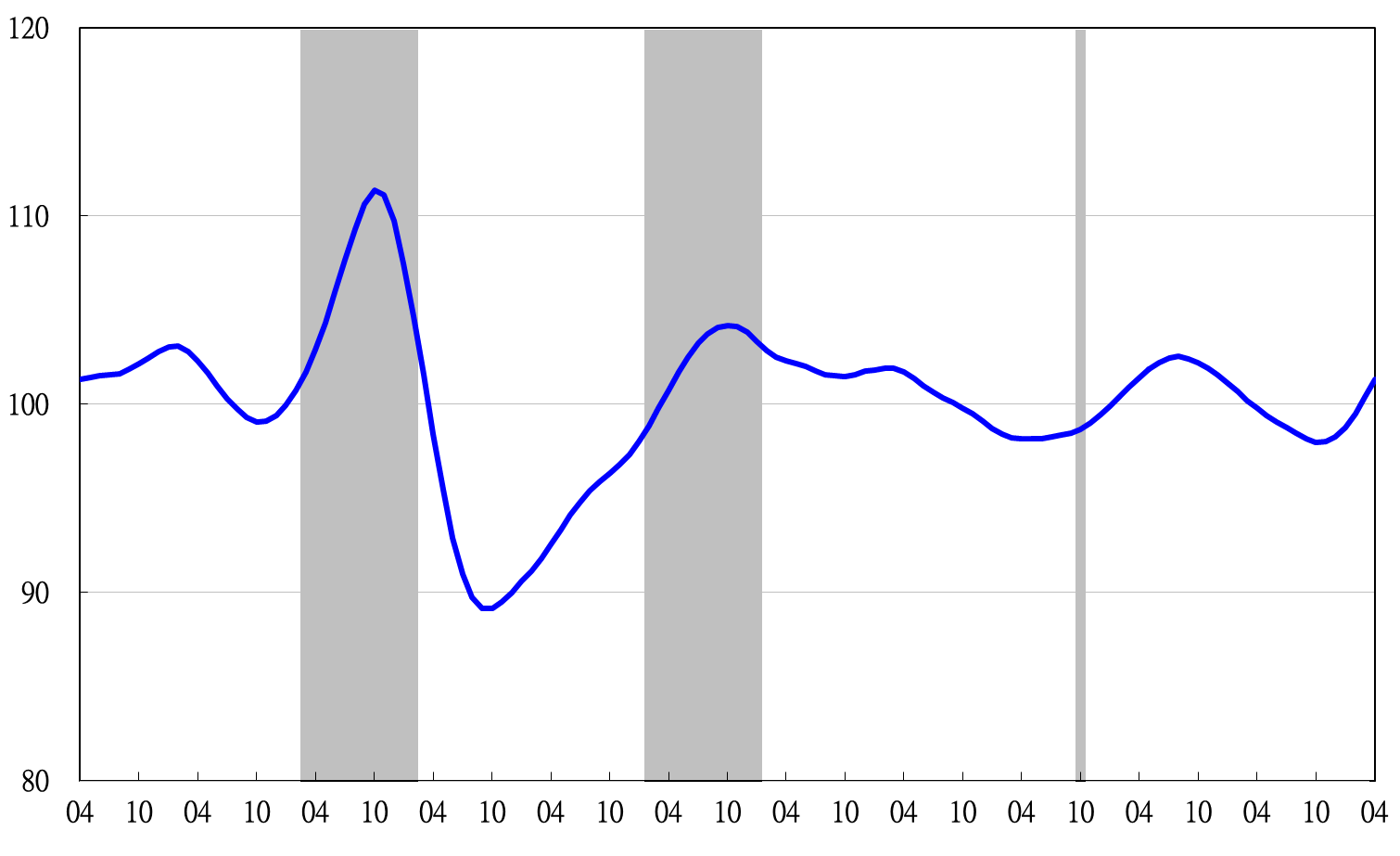 圖5  落後指標不含趨勢指數走勢圖項　　　　　目105年 (2016)105年 (2016)105年 (2016)106年 (2017)106年 (2017)106年 (2017)106年 (2017)項　　　　　目10月11月12月1月2月3月4月不含趨勢指數101.95102.03102.00101.82101.47101.02100.52　較上月變動 (%)0.230.09-0.03-0.18-0.34-0.44-0.50構成項目10.000.000.000.000.000.000.00外銷訂單指數 100.83100.75100.53100.1999.7499.2098.61實質貨幣總計數M1B100.07100.0199.9399.8399.7299.6099.48股價指數100.02100.08100.15100.23100.31100.40100.48工業及服務業受僱員工淨進入率2100.09100.22100.33100.40100.40100.37100.33核發建照面積399.7499.7699.90100.14100.40100.69100.99實質半導體設備進口值4100.94100.97100.89100.71100.46100.1899.89製造業營業氣候測驗點100.50100.55100.55100.48100.34100.1699.96項　　　　　　　目105年 (2016)105年 (2016)105年 (2016)106年 (2017)106年 (2017)106年 (2017)106年 (2017)項　　　　　　　目10月11月12月1月2月3月4月不含趨勢指數102.47 103.00 103.18 102.87 102.15 101.23 100.21 　較上月變動 (%)0.76 0.52 0.17 -0.30 -0.70 -0.90 -1.00 構成項目工業生產指數100.65 100.79 100.82 100.69 100.39 99.99 99.55 電力(企業)總用電量100.62 100.85 101.03 101.02 100.88 100.75 100.65 製造業銷售量指數100.66 100.82 100.86 100.73 100.41 99.97 99.46 批發、零售及餐飲業營業額100.59 100.83 100.92 100.90 100.78 100.63 100.43 非農業部門就業人數99.71 99.74 99.78 99.82 99.85 99.88 99.91 實質海關出口值100.78 100.97 101.04 100.95 100.69 100.30 99.84 實質機械及電機設備進口值101.70 101.84 101.77 101.46 101.01 100.53 100.04 項　　　　　　　目105年 (2016)105年 (2016)105年 (2016)106年 (2017)106年 (2017)106年 (2017)106年 (2017)項　　　　　　　目10月11月12月1月2月3月4月不含趨勢指數97.98 97.99 98.24 98.73 99.47 100.35 101.31 　較上月變動 (%)-0.18 0.01 0.25 0.51 0.75 0.89 0.96 構成項目0.00 0.00 0.00 0.00 0.00 0.00 0.00 失業率99.76 99.85 99.93 100.00 100.06 100.12 100.19 工業及服務業經常性受僱員工人數99.75 99.77 99.81 99.86 99.92 99.98 100.04 製造業單位產出勞動成本指數99.35 99.16 99.10 99.19 99.42 99.74 100.11 金融業隔夜拆款利率99.93 99.95 99.97 99.98 100.00 100.02 100.04 全體貨幣機構放款與投資99.86 99.86 99.87 99.90 99.93 99.97 100.02 製造業存貨率98.95 99.01 99.21 99.57 100.05 100.59 101.17 